_______________	___________________________________________________________   Datum / Uhrzeit	Unterschrift Spieler                     		

KontaktbogenGVSH Mannschaftspokal
O  7. AugustO  9. August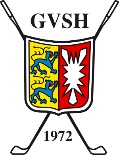 □  Spieler*in        □ Caddie□  Spieler*in        □ CaddieHeimatclubVor- und NachnameStraßePLZ und OrtE-Mail-AdresseMobilnummer